临床试验项目流程图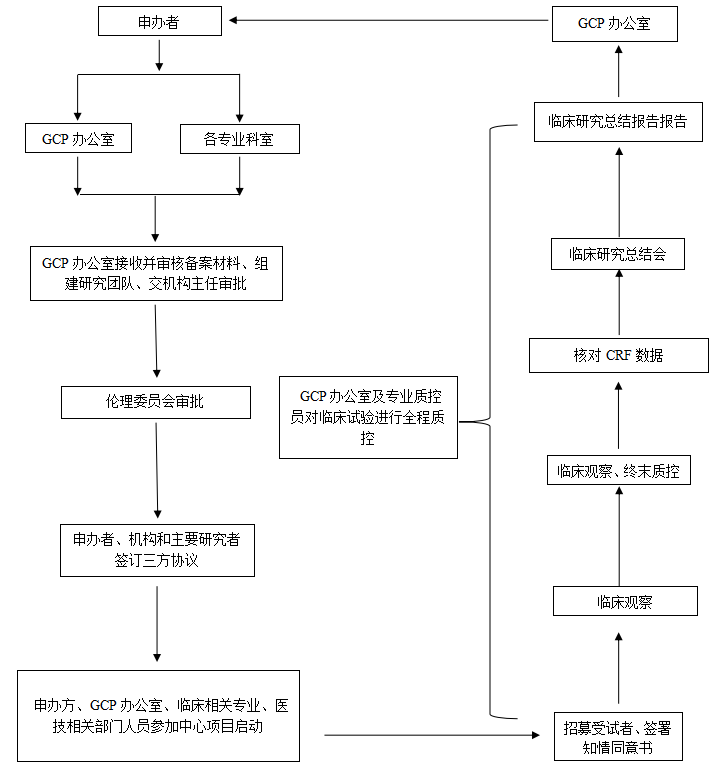 